กิจกรรมส่งเสริมประเพณีบุญผะเหวด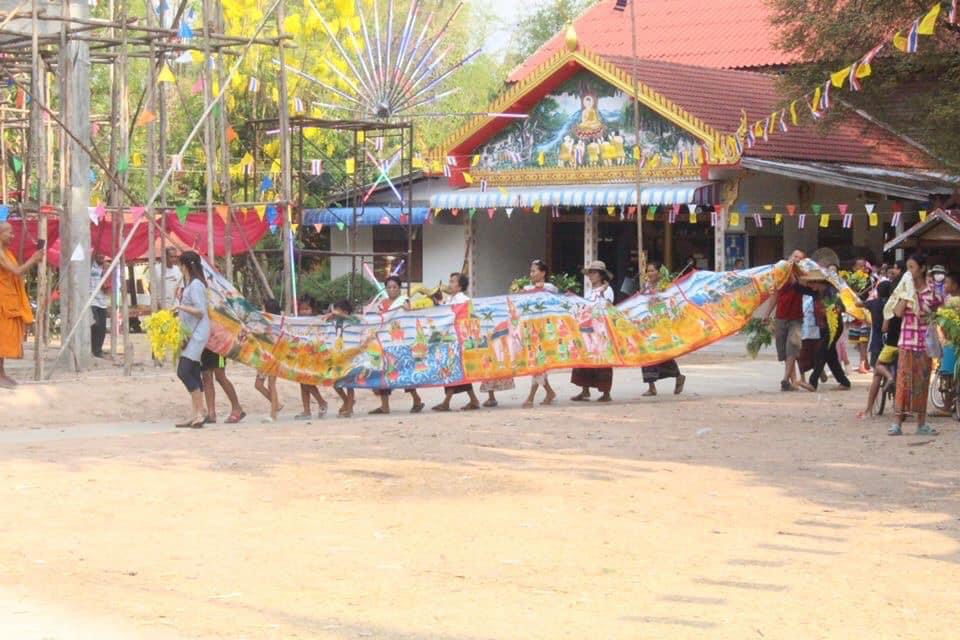 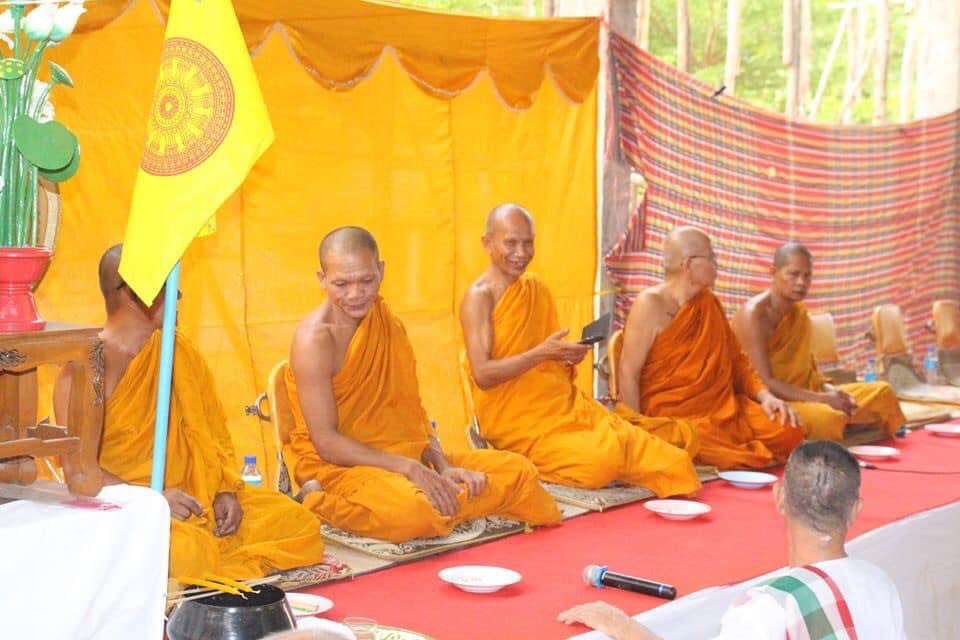 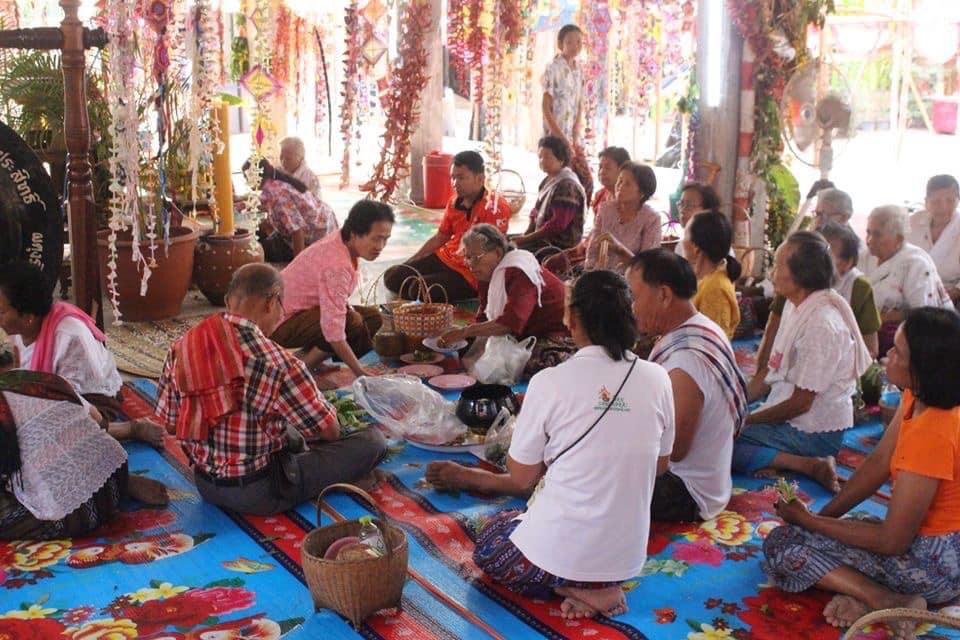 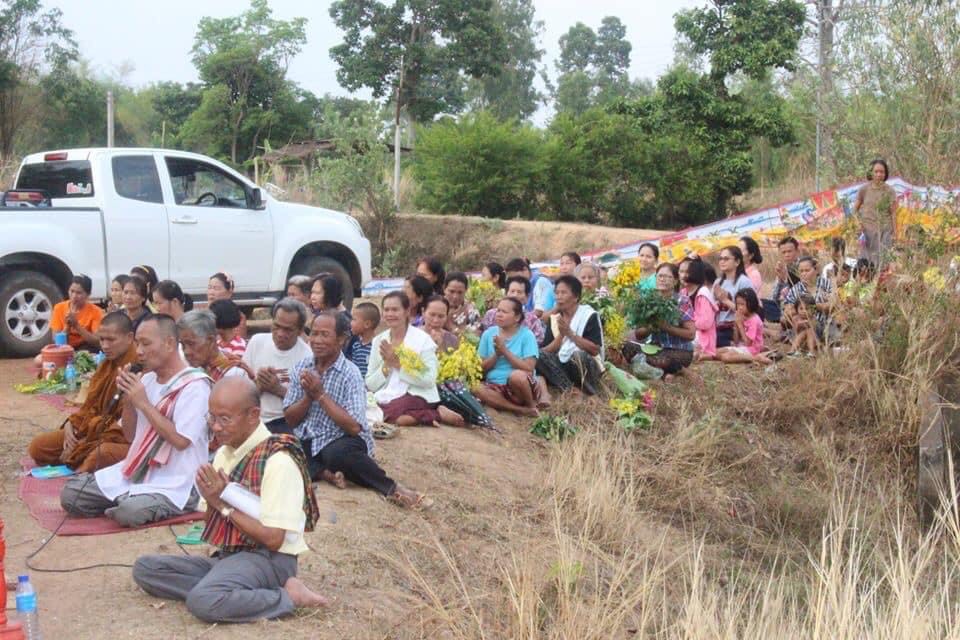 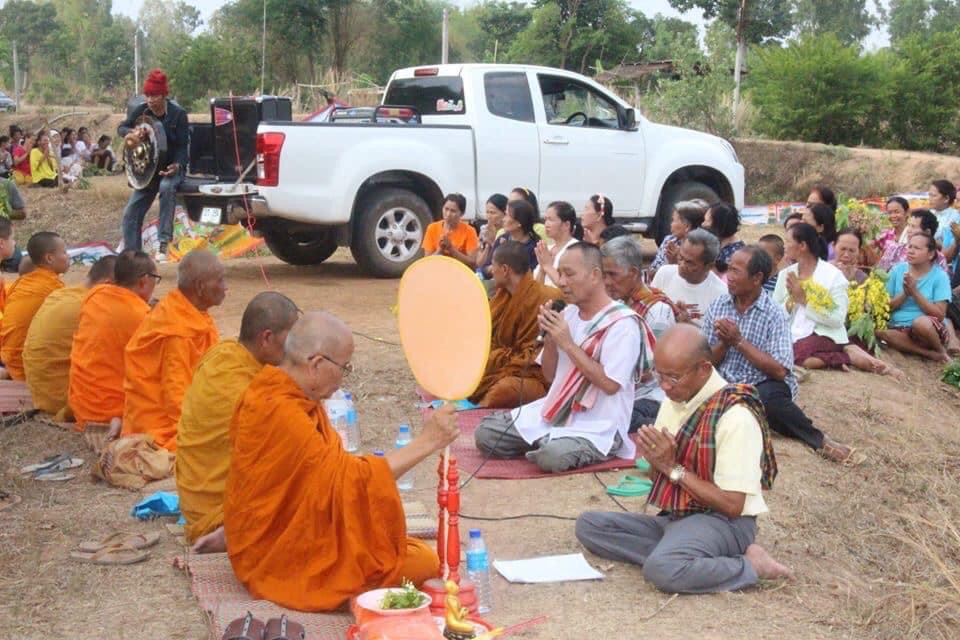 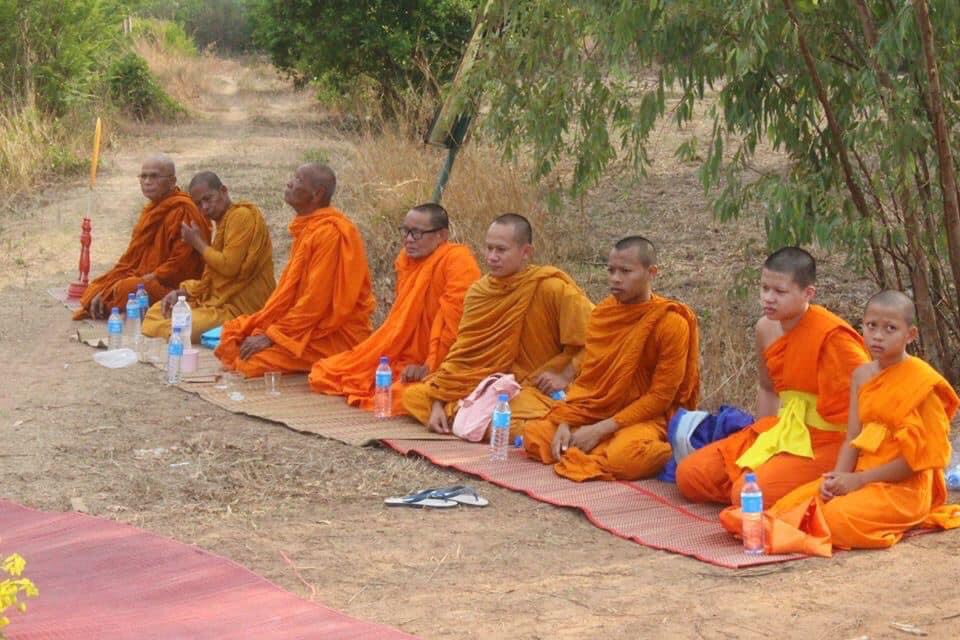 